EXAMINATION RESULTS FOR MASTER THESIS 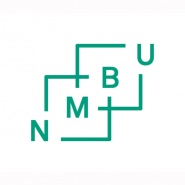 The Master thesis is written by:The Master thesis is written by:The Master thesis is written by:The Master thesis is written by:Name:Student no.:Student at the Faculty:Study programme:The thesis is written at the Faculty:Is the Master thesis: Confidential pursuant to the Public Administration ActPostponed for a limited period (postponed publication)Is the Master thesis: Confidential pursuant to the Public Administration ActPostponed for a limited period (postponed publication)Yes              NoYes              NoTitle:Title:EnglishNorwegian (if relevant)Credits:Credits:Number of study points (30 or 60):The thesis is given the following credit (A-F):Signatures:Signatures:Signatures:Date:Signature:Internal examinerExaminer